ПРОГРАМА ЗА ПРОВЕЖДАНЕ НА XX НАЦИОНАЛНО СЪСТЕЗАНИЕ ПО ПРИРОДНИ НАУКИ И ЕКОЛОГИЯ град Копривщица, 19–20 ноември 2022г. 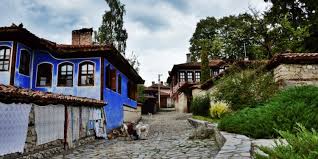 18 НОЕМВРИ 2022 ГОДИНА (петък)19 НОЕМВРИ 2022  ГОДИНА (събота)20 НОЕМВРИ 2022 ГОДИНА (неделя)Забележка: Програмата е отворена и подлежи на промяна. За настъпили промени ще бъдете своевременно уведомени.ЧасДейностМясто13.00 – 17.00 ч.Пристигане и настаняване на участницитеХотели/ Къщи за гостиград Копривщица17,30 – 18,00 ч.Регистрация на участницитеФоайе на „Живият музей”(Старото училище)18.00 – 18.30 ч.Официално откриване на  Националното състезание по природни науки и екологияКонферентна залав „Живият музей”(Старото училище)18.30 – 19.00 ч.Техническа конференция и указания за провеждане на състезаниетоКонферентна зала в „Живият музей”(Старото училище)20.00 – 22.00 ч.Официална вечеряРесторант„Дядо Либен”До  08.30 ч.ЗакускаХотели/ Къщи за гостиград Копривщица09.00 – 13.00 ч.Провеждане на І кръг на Националното състезание –постерна сесияСУ „Любен Каравелов”,град Копривщица14.00 – 18.00 ч.           Културна програмаРазглеждане на къщи-музеи в град Копривщица с екскурзоводи/ Посещение на медодобивния завод „Аурубис България“, гр. ПирдопДо  07.30 ч.ЗакускаХотели/ Къщи за гости град Копривщица08.00 – 12.00 ч.Провеждане на ІІ кръг на Националното състезание –представяне и защита на проектитеСУ „Любен Каравелов”,град Копривщица12.00 – 14.00 ч.Обяд и свободно време14.00 - 15.00 ч.Официално награждаване и закриване на XXНационално състезание  по природни науки и екологияСУ „Любен Каравелов”,град Копривщица